Jaunās   grāmatas Zaķumuižas bibliotēkā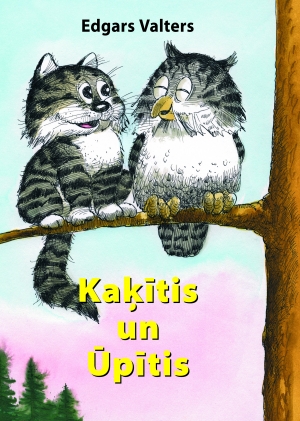 Jautrs stāstiņš par to, kā divi dzīvnieciņi, garlaicības mākti nolēma samainīties dažādām ķermeņa daļām un kā viņi pēc tam jutās.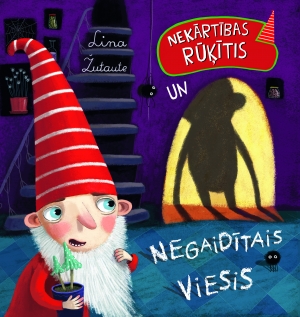 Jautrs un iedvesmojošs – Nekārtības rūķīša stāsts par to, ka DALĪTIES ir daudz jautrāk nekā visu paturēt sev  vienam. Kopā lasāma pasaka kļūst  interesantāka, un kopā apēdamās maizītes – daudz garšīgākas…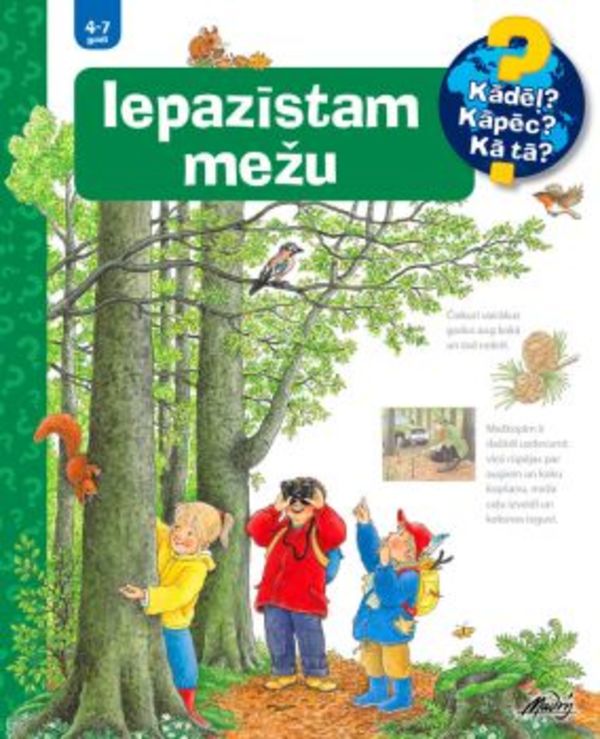 Izzinoša grāmata bērniem no 4 līdz 7 gadiem.Kāpēc koki mežā ir tik lieli?No kā pārtiek koki?Vai stirna ir brieža sieva?